LECTURE 01Introduction to Analog And Digital signals and systems In the modern world of electronics, the term Digital is generally associated with a computer because the term Digital is derived from the way computers perform operation, by counting digits. For many years, the application of digital electronics was only in the computer system. But now-a-days, digital electronics is used in many other applications. Following are some of the examples in which Digital electronics is heavily used.Industrial process controlMilitary systemTelevisionCommunication systemMedical equipmentRadarNavigationSignalSignal can be defined as a physical quantity, which contains some information. It is a function of one or more than one independent variables. Signals are of two types.Analog SignalDigital SignalAnalog SignalAn analog signal is defined as the signal having continuous values. Analog signal can have infinite number of different values. These signals continuously vary with time.  Examples of the analog signals are following.Temperature, Pressure, Voltage, Current, Sine wave etc.Graphical representation of Analog Signal (Temperature)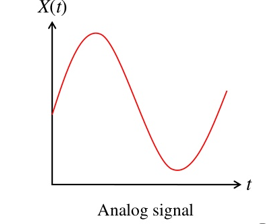 The circuits that process the analog signals are called as analog circuits or system. Examples of the analog system are following.FilterAmplifiersTelevision receiverMotor speed controllerDisadvantage of Analog SystemsLess accuracyLess versatilityMore noise effectMore distortionMore effect of weatherDigital SignalA digital signal is defined as the signal which has only a finite number of distinct values. Digital signals are not continuous signals. One of these may be called low level and another is called high level. The signal will always be one of the two levels. This type of signal is called digital signal. Examples of the digital signal are following.Binary SignalOctal SignalHexadecimal SignalGraphical representation of the Digital Signal (Binary)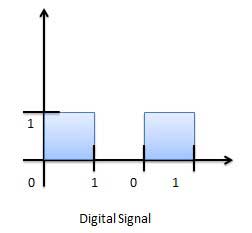 The circuits that process the digital signals are called digital systems or digital circuits. Examples of the digital systems are following.RegistersFlip-flopCountersMicroprocessorsAdvantage of Digital SystemsMore accuracyMore versatilityLess distortionEasy communicatePossible storage of informationComparison of Analog and Digital SignalPositive and Negative LogicThere are two types of representations used in digital systems, the positive logic and the negative logic representations.In positive logic representation Bit 1 represents Logic high and Bit 0 represent a Logic low as shown. High is represented by +5 Volts and low is represented by -5 Volts or 0 Volts.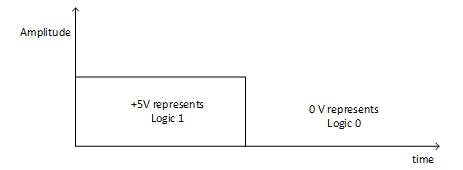 In Negative logic representation Bit 1 represents logic low and Bit 0 represents logic high as shown in Fig. In terms of voltage level, bit 1 can be represented as +5V and bit 0 can be represented as 0 V or -5 Volts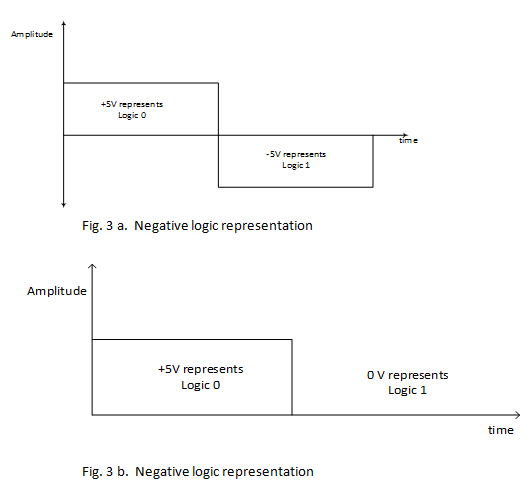 Number SystemA number system can be formed when few symbols called digits are placed side by side and these symbols represent different values depending on the position they occupy in the number. A number have two parts one is integer part and other fractional part and both parts are separated by a point called radix point. It is written as (N)b = an an-1……. a3 a2 a1 a0 . a-1 a-2 a-3 a-4 a-5 ……a-mN = numberB = base of the systeman = MSBa0 = LSBA value of each digit in a number can be determined usingThe digitThe position of the digit in the numberThe base of the number system (where base is defined as the total number of digits available in the number system).Decimal Number SystemDecimal number system has base 10 as it uses 10 digits from 0 to 9. In decimal number system, the successive positions to the left of the decimal point represents units, tens, hundreds, thousands and so on.Each position represents a specific power of the base (10). For example, the decimal number 1234 consists of the digit 4 in the units position, 3 in the tens position, 2 in the hundreds position, and 1 in the thousands position, and its value can be written as(1×1000) + (2×100) + (3×10) + (4×l)(1×103) + (2×102) + (3×101)  + (4×l00)1000 + 200 + 30 + 11234Binary Number SystemCharacteristicsUses two digits, 0 and 1.Also called base 2 number systemEach position in a binary number represents a 0 power of the base (2). Example: 20Last position in a binary number represents an x power of the base (2). Example: 2x where x represents the last position - 1.ExampleBinary Number: 101012Calculating Decimal Equivalent −Note: 101012 is normally written as 10101.Octal Number SystemCharacteristicsUses eight digits, 0,1,2,3,4,5,6,7.Also called base 8 number systemEach position in an octal number represents a 0 power of the base (8). Example: 80Last position in an octal number represents an x power of the base (8). Example: 8x where x represents the last position - 1.ExampleOctal Number − 125708Calculating Decimal Equivalent −Note: 125708 is normally written as 12570.Hexadecimal Number SystemCharacteristicsUses 10 digits and 6 letters, 0,1,2,3,4,5,6,7,8,9,A,B,C,D,E,F.Letters represents numbers starting from 10. A = 10, B = 11, C = 12, D = 13, E = 14, F = 15.Also called base 16 number system.Each position in a hexadecimal number represents a 0 power of the base (16). Example 160.Last position in a hexadecimal number represents an x power of the base (16). Example 16x where x represents the last position - 1.Example −Hexadecimal Number: 19FDE16Calculating Decimal Equivalent −Note − 19FDE16 is normally written as 19FDE.There are many methods or techniques which can be used to convert numbers from one base to another. We'll demonstrate here the following −Decimal to Binary System Binary System to DecimalOther Base System to Non-DecimalShortcut method − Binary to OctalShortcut method − Octal to BinaryShortcut method − Binary to HexadecimalShortcut method − Hexadecimal to BinaryDecimal to Other Binary SystemStepsStep 1 − Divide the decimal number to be converted by the value of the new base.Step 2 − Get the remainder from Step 1 as the rightmost digit (least significant digit) of new base number.Step 3 − Divide the quotient of the previous divide by the new base.Step 4 − Record the remainder from Step 3 as the next digit (to the left) of the new base number.Repeat Steps 3 and 4, getting remainders from right to left, until the quotient becomes zero in Step 3.The last remainder thus obtained will be the Most Significant Digit (MSD) of the new base number.Example −Decimal Number: 2910 to binary by repeated division methodCalculating Binary Equivalent −The first remainder becomes the Least Significant Digit (LSD) and the last remainder becomes the Most Significant Digit (MSD).Decimal Number − 2910 = Binary Number − 111012.Other Base System to Decimal SystemStepsStep 1 − Determine the column (positional) value of each digit (this depends on the position of the digit and the base of the number system).Step 2 − Multiply the obtained column values (in Step 1) by the digits in the corresponding columns.Step 3 − Sum the products calculated in Step 2. The total is the equivalent value in decimal.ExampleBinary Number − 111012Calculating Decimal Equivalent −Binary Number − 111012 = Decimal Number − 2910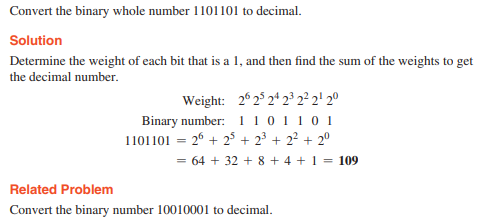 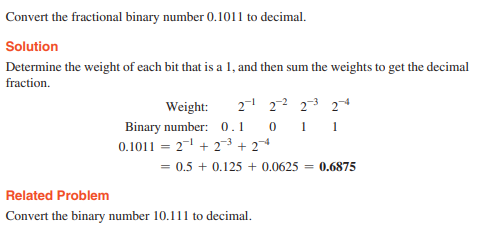 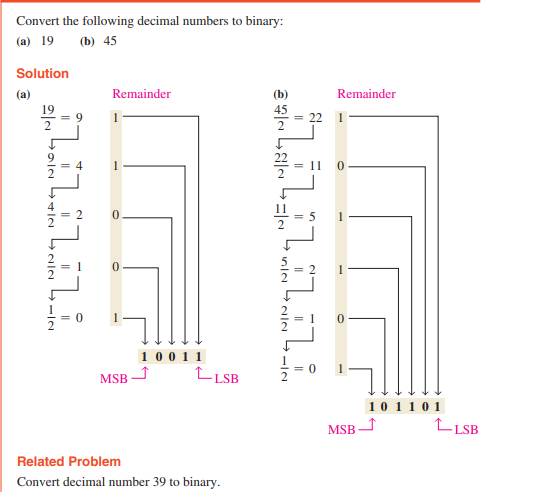 (96.24)10= ( )2 direct method ( )89 = 1001         96.24 = (1001 0110 . 0010 0100)26 = 0110        first change to binary                      Form the group of 3 bits010   010   110  = (226)8. 001 0 01 000   = (.110)8 = (226.110)8 = (96.24)10 =( )16 2 = 00104 = 0100Convection of fractional decimal to binaryRepeated multiplication by 2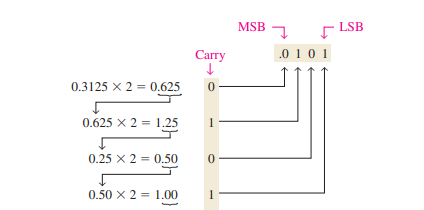 Octal Number − 258 to decimal Equivalent −Step 1 − Convert to DecimalOctal Number − 258 = Decimal Number − 2110Step 2 − Convert Decimal to BinaryDecimal Number − 2110 = Binary Number − 101012Octal Number − 258 = Binary Number − 101012Shortcut method - Binary to OctalStepsStep 1 − Divide the binary digits into groups of three (starting from the right).Step 2 − Convert each group of three binary digits to one octal digit.ExampleBinary Number − 101012Calculating Octal Equivalent −Binary Number − 101012 = Octal Number − 258Shortcut method - Octal to BinaryStepsStep 1 − Convert each octal digit to a 3 digit binary number (the octal digits may be treated as decimal for this conversion).Step 2 − Combine all the resulting binary groups (of 3 digits each) into a single binary number.ExampleOctal Number − 258Calculating Binary Equivalent −Octal Number − 258 = Binary Number − 101012Shortcut method - Binary to HexadecimalStepsStep 1 − Divide the binary digits into groups of four (starting from the right).Step 2 − Convert each group of four binary digits to one hexadecimal symbol.ExampleBinary Number − 101012Calculating hexadecimal Equivalent −Binary Number − 101012 = Hexadecimal Number − 1516Shortcut method - Hexadecimal to BinaryStepsStep 1 − Convert each hexadecimal digit to a 4 digit binary number (the hexadecimal digits may be treated as decimal for this conversion).Step 2 − Combine all the resulting binary groups (of 4 digits each) into a single binary number.ExampleHexadecimal Number − 1516Calculating Binary Equivalent −Hexadecimal Number − 1516 = Binary Number − 101012Summary(111101100)2 = ( )8(725.67)8 = ( )2(1100010011011)2 = ( )16(615)8 = ( )16(25B)16 = ( )8ComplementsIn a digital system the subtraction operation is performed by using complement method1’s complement2’s complement1’s Complement of a Binary Number:It is a simple algorithm to convert a binary number into 1’s complement. To get 1’s complement of a binary number, simply invert the given number.  You can simply implement logic circuit using only NOT gate for each bit of Binary number input. 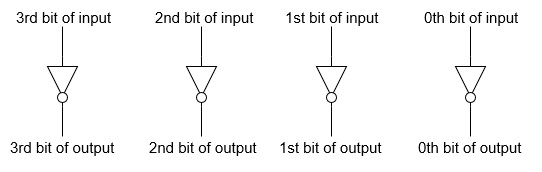 Example-1:  Find 1’s complement of binary number 10101110.Simply invert each bit of given binary number, so 1’s complement of given number will be 01010001.Example-2:  Find 1’s complement of binary number 10001.001.Simply invert each bit of given binary number, so 1’s complement of given number will be 01110.110.Subtractions by 1’s Complement:The algorithm to subtract two binary number using 1’s complement is explained as following below:Take 1’s complement of the subtrahendAdd with minuendIf the result of above addition has carry bit 1, then add it to the least significant bit (LSB) of given resultIf there is no carry bit 1, then take 1’s complement of the result which will be negativeNote that subtrahend is number that to be subtracted from the another number, i.e., minuend.Example (Case-1: When Carry bit 1):  Evaluate 10101 - 00101Take 1’s complement of subtrahend 00101, which will be 11010, then add both of these. So, 10101 + 11010 =1 01111 . Since, there is carry bit 1, so add this to the LSB of given result, i.e., 01111+1=10000 which is the answer.1011 -0100 = ( 0111)24 – 9 = 0100 – 1001= 0100 + 0110 = 1010 = - 0101= -59-4 = 1001 -0100 = 1001+1011=1 0100 = 0100 +1=01012’s Complement of a Binary NumberThere is a simple algorithm to convert a binary number into 2’s complement. To get 2’s complement of a binary number, simply invert the given number and add 1 to the least significant bit (LSB) of given result.Example-1 − Find 2’s complement of binary number 10101110.Simply invert each bit of given binary number, which will be 01010001. Then add 1 to the LSB of this result, i.e., 01010001+1=01010010 which is answer.Example-2 − Find 2’s complement of binary number 10001.001.Simply invert each bit of given binary number, which will be 01110.110 Then add 1 to the LSB of this result, i.e., 01110.110+1=01110.111 which is answer.Subtraction by 2’s ComplementTop of FormBottom of FormWith the help of subtraction by 2’s complement method we can easily subtract two binary numbers.The operation is carried out by means of the following steps:(i) At first, 2’s complement of the subtrahend is found.(ii) Then it is added to the minuend.(iii) If the final carry over of the sum is 1, it is dropped and the result is positive.(iv) If there is no carry over, the two’s complement of the sum will be the result and it is negative.Evaluate:(i) 110110 - 10110Solution:The numbers of bits in the subtrahend is 5 while that of minuend is 6. We make the number of bits in the subtrahend equal to that of minuend by taking a `0’ in the sixth place of the subtrahend.Now, 2’s complement of 010110 is (101101 + 1) i.e.101010. Adding this with the minuend.
                          1     1 0 1 1 0      Minuend

                          1     0 1 0 1 0      2’s complement of subtrahend

   Carry over 1       1     0 0 0 0 0      Result of addition
After dropping the carry over we get the result of subtraction to be 100000.(ii) 10110 – 11010Solution:2’s complement of 11010 is (00101 + 1) i.e. 00110. Hence                                  Minued -          1 0 1 1 0

   2’s complement of subtrahend -          0 0 1 1 0

                    Result of addition -          1 1 1 0 0
As there is no carry over, the result of subtraction is negative and is obtained by writing the 2’s complement of 11100 i.e.(00011 + 1) or 00100.Hence the difference is – 100.(iii) 1010.11 – 1001.01Solution:2’s complement of 1001.01 is 0110.11. Hence                                Minued -          1 0 1 0 . 1 1

2’s complement of subtrahend -           0 1 1 0 . 1 1

                           Carry over      1     0 0 0 1 . 1 0
After dropping the carry over we get the result of subtraction as 1.10.(iv) 10100.01 – 11011.10Solution:2’s complement of 11011.10 is 00100.10. Hence                                  Minued -          1 0 1 0 0 . 0 1

   2’s complement of subtrahend -          0 1 1 0 0 . 1 0

                    Result of addition -          1 1 0 0 0 . 1 1
As there is no carry over the result of subtraction is negative and is obtained by writing the 2’s complement of 11000.11.Hence the required result is – 00111.01.4 – 9 =0100 – 1001 =0100 +(0110+1) =0100 + 0111 = 01011Take 2’ complement of 1011 = 0101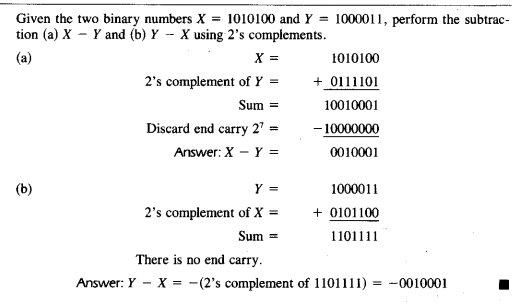 Binary ArithmeticBinary arithmetic is essential part of all the digital computers and many other digital system.Binary AdditionIt is a key for binary subtraction, multiplication, division. There are four rules of binary addition.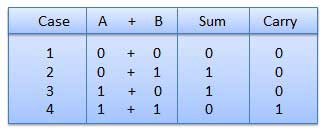 In fourth case, a binary addition is creating a sum of (1 + 1 = 10) i.e. 0 is written in the given column and a carry of 1 over to the next column.Example − Addition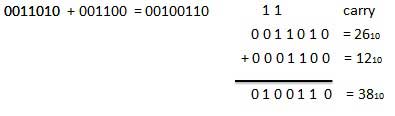 Binary SubtractionSubtraction and Borrow, these two words will be used very frequently for the binary subtraction. There are four rules of binary subtraction.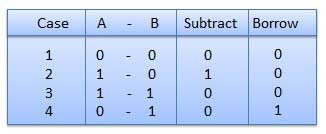 Example − Subtraction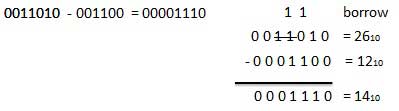 Hexadecimal AdditionExample − Addition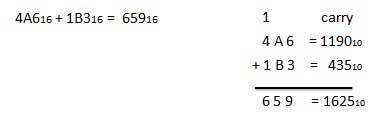 Hexadecimal SubtractionExample - Subtraction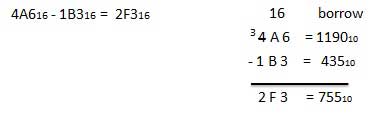 AssignmentConvert the binary number to decimal, octal and hexadecimal number.(11011011.100101)2Convert (2AC5.D)16 to decimal, octal and binary.Using 2’s complement, perform (42)10 – (68)10 Add (DF)16 + (AC)16 and (C3)16 – (0B)16S.N.Analog SignalDigital Signal1Analog signal has infinite values.Digital signal has a finite number of values.2Analog signal has a continuous nature.Digital signal has a discrete nature.3Analog signal is generated by transducers and signal generators.Digital signal is generated by A to D converter.4Example of analog signal − sine wave, triangular waves.Example of digital signal − binary signal..1Binary Number SystemBase 2. Digits used: 0,1. No of bits used = 2No of combination of 0 and 1 = 2n = 22 = 4Decimal.  	 Binary0                                  0      01                                  0      12                                  1      03                                  1      1Bit- the smallest unit of data is defined as a single bit.Nibble- combination of four bits.Byte- combination of eight bits.2Octal Number SystemBase 8. Digits used: 0 to 7. No of bits used = 3No of combination of 0 and 1 = 2n = 23 = 8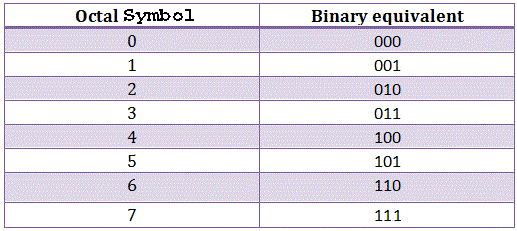 3Hexa Decimal Number System ( alphanumeric number system)Base 16. Digits used: 0 to 9, Letters used: A- F, no of bits used = 4No of combination of 0 and 1 = 2n = 24 = 16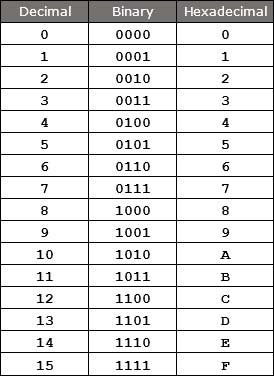 StepBinary NumberDecimal NumberStep 1101012((1 × 24) + (0 × 23) + (1 × 22) + (0 × 21) + (1 × 20))10Step 2101012(16 + 0 + 4 + 0 + 1)10Step 31010122110StepOctal NumberDecimal NumberStep 1125708((1 × 84) + (2 × 83) + (5 × 82) + (7 × 81) + (0 × 80))10Step 2125708(4096 + 1024 + 320 + 56 + 0)10Step 3125708549610StepHexadecimal NumberDecimal NumberStep 119FDE16((1 × 164) + (9 × 163) + (F × 162) + (D × 161) + (E × 160))10Step 219FDE16((1 × 164) + (9 × 163) + (15 × 162) + (13 × 161) + (14 × 160))10Step 319FDE16(65536 + 36864 + 3840 + 208 + 14)10Step 419FDE1610646210StepOperationResultRemainderStep 129 / 2141Step 214 / 270Step 37 / 231Step 43 / 211Step 51 / 201StepBinary NumberDecimal NumberStep 1111012((1 × 24) + (1 × 23) + (1 × 22) + (0 × 21) + (1 × 20))10Step 2111012(16 + 8 + 4 + 0 + 1)10Step 31110122910StepOctal NumberDecimal NumberStep 1258((2 × 81) + (5 × 80))10Step 2258(16 + 5 )10Step 32582110StepOperationResultRemainderStep 121 / 2101Step 210 / 250Step 35 / 221Step 42 / 210Step 51 / 201StepBinary NumberOctal NumberStep 1101012010 101Step 210101228 58Step 3101012258StepOctal NumberBinary NumberStep 1258210 510Step 22580102 1012Step 32580101012StepBinary NumberHexadecimal NumberStep 11010120001 0101Step 2101012110 510Step 31010121516StepHexadecimal NumberBinary NumberStep 11516110 510Step 2151600012 01012Step 31516000101012